Документ предоставлен КонсультантПлюс
ПРАВИТЕЛЬСТВО РОССИЙСКОЙ ФЕДЕРАЦИИПОСТАНОВЛЕНИЕот 10 декабря 2021 г. N 2249ОБ УТВЕРЖДЕНИИ ПРАВИЛПРЕДОСТАВЛЕНИЯ ГРАНТОВ В ФОРМЕ СУБСИДИЙ ИЗ ФЕДЕРАЛЬНОГОБЮДЖЕТА ОБРАЗОВАТЕЛЬНЫМ ОРГАНИЗАЦИЯМ ВЫСШЕГО ОБРАЗОВАНИЯНА РЕАЛИЗАЦИЮ МЕРОПРИЯТИЙ, НАПРАВЛЕННЫХ НА ПОДДЕРЖКУСТУДЕНЧЕСКИХ НАУЧНЫХ СООБЩЕСТВПравительство Российской Федерации постановляет:1. Утвердить прилагаемые Правила предоставления грантов в форме субсидий из федерального бюджета образовательным организациям высшего образования на реализацию мероприятий, направленных на поддержку студенческих научных сообществ.2. Настоящее постановление вступает в силу с 1 января 2022 г.Председатель ПравительстваРоссийской ФедерацииМ.МИШУСТИНУтвержденыпостановлением ПравительстваРоссийской Федерацииот 10 декабря 2021 г. N 2249ПРАВИЛАПРЕДОСТАВЛЕНИЯ ГРАНТОВ В ФОРМЕ СУБСИДИЙ ИЗ ФЕДЕРАЛЬНОГОБЮДЖЕТА ОБРАЗОВАТЕЛЬНЫМ ОРГАНИЗАЦИЯМ ВЫСШЕГО ОБРАЗОВАНИЯНА РЕАЛИЗАЦИЮ МЕРОПРИЯТИЙ, НАПРАВЛЕННЫХ НА ПОДДЕРЖКУСТУДЕНЧЕСКИХ НАУЧНЫХ СООБЩЕСТВ1. Настоящие Правила определяют цели, условия и порядок предоставления грантов в форме субсидий из федерального бюджета образовательным организациям высшего образования на реализацию мероприятий, направленных на поддержку студенческих научных сообществ (далее соответственно - образовательные организации, гранты).Гранты представляются в рамках государственной программы Российской Федерации "Научно-технологическое развитие Российской Федерации".2. Гранты предоставляются по результатам отбора образовательным организациям в целях реализации мероприятий, направленных на поддержку студенческих научных сообществ. Способом проведения отбора является конкурс на предоставление грантов (далее - конкурс).Конкурс проводится Министерством науки и высшего образования Российской Федерации для определения получателей гранта исходя из наилучших условий достижения результата, в целях достижения которого предоставляется грант.3. Гранты предоставляются в пределах лимитов бюджетных обязательств, доведенных до Министерства науки и высшего образования Российской Федерации как получателя средств федерального бюджета на цели, указанные в пункте 1 настоящих Правил.В случае если на конкурс подано заявок образовательных организаций на участие в конкурсе (далее - заявка) менее, чем количество запланированных грантов, Министерство науки и высшего образования Российской Федерации вправе объявить дополнительный конкурс в пределах лимитов бюджетных обязательств, доведенных до Министерства науки и высшего образования Российской Федерации как получателя средств федерального бюджета на цели, указанные в пункте 1 настоящих Правил.Сведения о грантах размещаются на едином портале бюджетной системы Российской Федерации в информационно-телекоммуникационной сети "Интернет" (далее соответственно - единый портал, сеть "Интернет") при формировании проекта федерального закона о федеральном бюджете на очередной финансовый год и плановый период (проекта федерального закона о внесении изменений в федеральный закон о федеральном бюджете на текущий финансовый год и плановый период).4. Участниками конкурса являются образовательные организации, на базе которых созданы студенческие научные сообщества, соответствующие требованиям, предусмотренным пунктом 14 настоящих Правил, и подавшие заявки, соответствующие требованиям, установленным пунктом 7 настоящих Правил и объявлением о проведении конкурса.Конкурс проводится в два этапа:на первом этапе конкурса осуществляется сбор заявок и их рассмотрение конкурсной комиссией по проведению конкурса (далее - конкурсная комиссия) в целях проверки участников конкурса на соответствие требованиям, установленным пунктом 14 настоящих Правил, и проверки заявок на соответствие требованиям, установленным пунктом 7 настоящих Правил;на втором этапе конкурса конкурсная комиссия организует проведение экспертизы заявок участников конкурса, допущенных по результатам первого этапа конкурса, предусматривающей выставление оценок заявкам на основании перечня критериев оценки заявок на участие в конкурсе на предоставление грантов в форме субсидий из федерального бюджета образовательным организациям высшего образования на реализацию мероприятий, направленных на поддержку студенческих научных сообществ, установленных приложением к настоящим Правилам (далее - критерии оценки заявок), и определяет победителя (победителей) конкурса с учетом выставленных оценок.От одной образовательной организации может быть подано не более одной заявки.5. Конкурс проводится не реже одного раза в год при наличии лимитов бюджетных обязательств, доведенных до Министерства науки и высшего образования Российской Федерации как получателя средств федерального бюджета на цели, указанные в пункте 1 настоящих Правил.6. Министерство науки и высшего образования Российской Федерации:а) создает конкурсную комиссию в целях рассмотрения и оценки заявок, определения победителя (победителей) конкурса, а также утверждает ее состав. В состав конкурсной комиссии входят председатель конкурсной комиссии, заместитель председателя конкурсной комиссии, секретарь конкурсной комиссии и члены конкурсной комиссии. Количество членов конкурсной комиссии из числа федеральных государственных гражданских служащих Министерства науки и высшего образования Российской Федерации должно составлять не менее 5 человек. В состав конкурсной комиссии также включается представитель Общественного совета при Министерстве науки и высшего образования Российской Федерации.Председатель конкурсной комиссии:руководит деятельностью конкурсной комиссии;председательствует на заседаниях конкурсной комиссии;организует работу конкурсной комиссии;определяет место, дату, время и форму проведения заседания конкурсной комиссии;объявляет при необходимости перерыв в процедуре вскрытия конвертов с заявками.В случае отсутствия председателя конкурсной комиссии председательствующим на заседании конкурсной комиссии является заместитель председателя конкурсной комиссии.Секретарь конкурсной комиссии:обеспечивает подготовку материалов к заседаниям конкурсной комиссии;своевременно уведомляет членов конкурсной комиссии о месте, дате, времени и форме проведения заседания конкурсной комиссии;ведет протоколы заседаний конкурсной комиссии;обеспечивает хранение документов конкурсной комиссии.Члены конкурсной комиссии:принимают личное участие в работе конкурсной комиссии, при невозможности присутствовать на заседании конкурсной комиссии заблаговременно извещают об этом секретаря конкурсной комиссии по электронной почте;рассматривают и оценивают заявки.Информация о месте, дате, времени и форме проведения заседания конкурсной комиссии направляется секретарем конкурсной комиссии членам конкурсной комиссии не позднее чем за 2 рабочих дня до дня проведения заседания конкурсной комиссии.Работа конкурсной комиссии осуществляется в форме заседания, которое может быть проведено как очно, так и с использованием видео-конференц-связи.Заседание конкурсной комиссии считается правомочным, если на нем присутствует не менее половины лиц, входящих в состав конкурсной комиссии, при этом участие председателя конкурсной комиссии или заместителя председателя конкурсной комиссии является обязательным.Конкурсная комиссия вправе привлекать экспертов для участия в ее заседаниях.Решения конкурсной комиссии принимаются путем открытого голосования простым большинством голосов присутствующих на заседании конкурсной комиссии лиц, входящих в состав конкурсной комиссии. При равном количестве голосов голос председательствующего на заседании конкурсной комиссии является решающим.Решения конкурсной комиссии оформляются протоколом. Протокол заседания конкурсной комиссии подписывается всеми членами конкурсной комиссии, присутствующими на заседании конкурсной комиссии. В случае если заседание конкурсной комиссии проводилось с использованием видео-конференц-связи, протокол должен быть подписан членами конкурсной комиссии в течение 5 рабочих дней со дня проведения заседания конкурсной комиссии. Копия указанного протокола в течение 5 рабочих дней со дня проведения заседания конкурсной комиссии направляется секретарем конкурсной комиссии членам конкурсной комиссии;б) в установленном порядке утверждает и размещает не менее чем за 30 календарных дней до истечения срока подачи заявок на едином портале, а также на официальном сайте Министерства науки и высшего образования Российской Федерации в сети "Интернет" (далее - официальный сайт) объявление о проведении конкурса, содержащее в том числе:сроки проведения конкурса (с указанием даты и времени начала (окончания) подачи (приема) заявок), а также информацию о возможности проведения нескольких этапов конкурса с указанием сроков (порядка) их проведения;наименование, место нахождения, почтовый адрес, адрес электронной почты Министерства науки и высшего образования Российской Федерации;результат предоставления гранта в соответствии с пунктом 19 настоящих Правил;значения показателей, необходимых для достижения результата предоставления гранта, установленные пунктом 19 настоящих Правил;доменное имя, и (или) сетевой адрес, и (или) указатель страниц сайта в сети "Интернет", на котором обеспечивается проведение конкурса;требования к образовательным организациям, участвующим в конкурсе, в соответствии с пунктом 14 настоящих Правил, а также перечень документов, представляемых образовательными организациями для подтверждения их соответствия указанным требованиям;порядок подачи заявок и требования, предъявляемые к форме и содержанию заявок;порядок отзыва заявок, порядок возврата заявок, определяющий в том числе основания для возврата заявок, порядок внесения изменений в заявки;правила рассмотрения и оценки заявок, критерии оценки заявок с учетом их весового значения в общей оценке, сроки рассмотрения заявок, правила присвоения порядковых номеров представленным заявкам;порядок предоставления образовательным организациям разъяснений положений объявления о проведении конкурса, даты начала и окончания срока такого предоставления;срок, в течение которого победитель (победители) конкурса должен подписать соглашение о предоставлении гранта (далее - соглашение);условия признания победителя (победителей) конкурса уклонившимся от заключения соглашения;дату размещения результата конкурса на едином портале, а также на официальном сайте, которая не может быть позднее 14-го календарного дня, следующего за днем определения победителей конкурса;в) размещает на официальном сайте протокол вскрытия конвертов с заявками в течение 2 рабочих дней со дня его подписания;г) в течение 10 рабочих дней со дня подписания протокола вскрытия конвертов с заявками проверяет соответствие заявок требованиям, предусмотренным пунктом 7 настоящих Правил и объявлением о проведении конкурса, и по результатам такой проверки подготавливает предложения конкурсной комиссии о допуске образовательной организации к участию в конкурсе либо об отказе в участии образовательной организации в конкурсе;д) обеспечивает рассмотрение заявок на заседании конкурсной комиссии;е) размещает на официальном сайте протокол рассмотрения заявок в течение 2 рабочих дней со дня его подписания;ж) размещает на официальном сайте протокол оценки заявок с результатами конкурса в течение 2 рабочих дней со дня его подписания.7. Для участия в конкурсе образовательная организация в течение срока, установленного в объявлении о проведении конкурса для подачи заявок, представляет в Министерство науки и высшего образования Российской Федерации заявку, оформленную в соответствии с требованиями, установленными объявлением о проведении конкурса, включающую в том числе следующие документы:а) сопроводительное письмо, подписанное руководителем или иным уполномоченным лицом образовательной организации (с представлением документов, подтверждающих полномочия указанного лица), об участии в конкурсе, включающее:обязательство использования средств гранта на реализацию мероприятий, указанных в пункте 2 настоящих Правил;согласие на осуществление Министерством науки и высшего образования Российской Федерации и органами государственного финансового контроля проверок соблюдения образовательной организацией в случае предоставления гранта целей, условий и порядка предоставления гранта;б) перечень мероприятий, запланированных образовательной организацией в целях достижения результата предоставления гранта и показателей, необходимых для достижения результата предоставления гранта, предусмотренных пунктом 19 настоящих Правил;в) письменное согласие органа, осуществляющего функции и полномочия учредителя образовательной организации, являющейся бюджетным или автономным учреждением (за исключением бюджетных и автономных учреждений, находящихся в ведении Правительства Российской Федерации и Министерства науки и высшего образования Российской Федерации), оформленное на бланке органа-учредителя, на участие образовательной организации в конкурсе и последующее заключение соглашения;г) документы, подтверждающие полномочия лица на подачу заявки и осуществление иных действий от имени образовательной организации;д) справка налогового органа, подтверждающая отсутствие у образовательной организации на 1-е число месяца, предшествующего месяцу, в котором объявлен конкурс, неисполненной обязанности по уплате налогов, сборов, страховых взносов, пеней, штрафов и процентов, подлежащих уплате в соответствии с законодательством Российской Федерации о налогах и сборах;е) справка, подтверждающая отсутствие у образовательной организации просроченной задолженности по возврату в федеральный бюджет субсидий, бюджетных инвестиций, предоставленных в том числе в соответствии с иными правовыми актами, а также иной просроченной (неурегулированной) задолженности по денежным обязательствам перед Российской Федерацией (за исключением субсидий, предоставляемых государственным (муниципальным) учреждениям);ж) справка, подтверждающая, что образовательная организация не находится в процессе реорганизации (за исключением реорганизации в форме присоединения к юридическому лицу, являющемуся участником отбора, другого юридического лица), ликвидации, в отношении образовательной организации не введена процедура банкротства, деятельность образовательной организации не приостановлена в порядке, предусмотренном законодательством Российской Федерации;з) справка, подтверждающая, что образовательная организация не является иностранным юридическим лицом, а также российским юридическим лицом, в уставном (складочном) капитале которого доля участия иностранных юридических лиц, местом регистрации которых является государство или территория, включенные в утвержденный Министерством финансов Российской Федерации перечень государств и территорий, предоставляющих льготный налоговый режим налогообложения и (или) не предусматривающих раскрытия и предоставления информации при проведении финансовых операций (офшорные зоны), в совокупности превышает 50 процентов;и) справка, подтверждающая, что образовательная организация не получает средства из федерального бюджета на основании иных нормативных правовых актов Российской Федерации на цели, указанные в пункте 1 настоящих Правил;к) справка, подтверждающая отсутствие в реестре дисквалифицированных лиц сведений о дисквалифицированных руководителе, членах коллегиального исполнительного органа, лице, исполняющем функции единоличного исполнительного органа, или главном бухгалтере (при наличии) образовательной организации;л) согласие образовательной организации на публикацию (размещение) в сети "Интернет" информации об образовательной организации, о подаваемой образовательной организацией заявке, иной информации об образовательной организации, связанной с конкурсом.8. Справки, указанные в подпунктах "е" - "к" пункта 7 настоящих Правил, подписываются руководителем организации или иным уполномоченным лицом, главным бухгалтером (при наличии) или иным должностным лицом, на которое возлагается ведение бухгалтерского учета, по состоянию на 1-е число месяца, предшествующего месяцу, в котором объявлен конкурс.9. Оценка заявок осуществляется конкурсной комиссией в срок, не превышающий 30 рабочих дней со дня подписания протокола рассмотрения заявок.10. Конкурсная комиссия осуществляет вскрытие конвертов с заявками в день, время и в месте, которые указаны в объявлении о проведении конкурса.В случае если представленное на конкурс количество заявок не позволяет провести процедуру вскрытия конвертов с заявками в течение одного рабочего дня, председательствующий на заседании конкурсной комиссии по окончании рабочего дня объявляет перерыв в процедуре вскрытия конвертов с заявками. Процедура вскрытия конвертов с заявками в случае объявления перерыва должна быть возобновлена на следующий рабочий день.Вскрытие конвертов с заявками оформляется протоколом вскрытия конвертов с заявками, в котором указываются дата, время начала и окончания процедуры вскрытия конвертов с заявками, перерывы в процедуре вскрытия конвертов с заявками (при их наличии), наименование образовательных организаций, представивших заявки.Протокол вскрытия конвертов с заявками подписывается всеми членами конкурсной комиссии, присутствующими при вскрытии конвертов с заявками, и размещается на официальном сайте в сроки, указанные в подпункте "в" пункта 6 настоящих Правил.Отбор победителя (победителей) конкурса осуществляется на основании критериев оценки заявок.11. Основаниями для отклонения заявки образовательной организации на стадии рассмотрения являются:а) подача образовательной организацией заявки после даты и (или) времени, определенных для подачи заявки;б) несоответствие представленных образовательной организацией заявки и документов требованиям, установленным пунктом 7 настоящих Правил и объявлением о проведении конкурса;в) недостоверность представленной образовательной организацией информации, в том числе информации о месте нахождения и адресе юридического лица;г) несоответствие образовательной организации требованиям, установленным пунктом 14 настоящих Правил;д) подача одной образовательной организацией двух и более заявок.12. Результаты рассмотрения заявок оформляются протоколом рассмотрения заявок, в котором указываются:наименование конкурса и организатор конкурса;дата, время начала и окончания процедуры рассмотрения заявок;сведения об образовательных организациях, допущенных к участию в конкурсе;сведения об отказе в участии образовательной организации в конкурсе (с указанием причин отказа).Протокол рассмотрения заявок подписывается всеми членами конкурсной комиссии, принявшими участие в рассмотрении заявок, и размещается на официальном сайте в сроки, указанные в подпункте "е" пункта 6 настоящих Правил.В случае если по результатам рассмотрения заявок конкурсной комиссией принято решение об отказе в участии в конкурсе в отношении всех образовательных организаций, конкурс признается несостоявшимся.В случае если на конкурс подана только одна заявка, соответствующая требованиям, установленным пунктом 7 настоящих Правил и объявлением о проведении конкурса, и образовательная организация, подавшая такую заявку, соответствует требованиям, установленным пунктом 14 настоящих Правил, образовательная организация, подавшая такую единственную заявку, признается победителем.13. Конкурсная комиссия проводит оценку заявок, допущенных к участию в конкурсе, в срок, указанный в пункте 9 настоящих Правил, и определяет победителя (победителей) конкурса с учетом результатов оценки заявок.Заявки оцениваются конкурсной комиссией с участием экспертов, приглашенных Министерством науки и высшего образования Российской Федерации. Каждую заявку оценивают не менее двух экспертов независимо друг от друга по критериям оценки заявок. Если баллы экспертов, проводящих оценку одной и той же заявки, отличаются друг от друга более чем на 50 процентов, или рекомендации экспертов относительно поддержки заявки не совпадают, такая заявка направляется для дополнительной экспертизы третьему эксперту. По результатам оценки экспертов формируется средний балл заявки.На основании результатов оценки заявок конкурсной комиссией составляется рейтинг заявок, в котором каждой заявке присваивается порядковый номер по мере уменьшения итогового балла заявки. Если две или более заявки при проведении оценки набрали одинаковую сумму баллов, меньший порядковый номер присваивается заявке, поданной ранее. Победителем конкурса признается участник конкурса, заявка которого получила по итогам оценки максимальный итоговый балл.Конкурсная комиссия вправе определить двух и более победителей конкурса из числа участников конкурса, заявки которых получили максимальные баллы и расположены в рейтинге заявок друг за другом по порядку присвоения их заявкам порядковых номеров. Количество победителей конкурса определяется конкурсной комиссией исходя из запрошенных соответствующими участниками конкурса в заявках сумм грантов в пределах лимитов бюджетных обязательств, доведенных в установленном порядке до Министерства науки и высшего образования Российской Федерации как получателя средств федерального бюджета.Результаты оценки заявок оформляются протоколом оценки заявок, в котором указываются:наименование конкурса и организатор конкурса;дата, время начала и окончания процедуры оценки заявок;сведения об образовательных организациях, допущенных к процедуре оценки заявок;результаты голосования членов конкурсной комиссии;наименования победителя (победителей) конкурса;размер предоставляемого гранта для каждого победителя конкурса.Протокол оценки заявок подписывается всеми членами конкурсной комиссии, принявшими участие в оценке заявок, и размещается на официальном сайте в срок, указанный в подпункте "ж" пункта 6 настоящих Правил.14. Образовательная организация на 1-е число месяца, предшествующего месяцу, в котором объявлен конкурс, должна соответствовать следующим требованиям:а) образовательная организация не получает средства из федерального бюджета на основании иных нормативных правовых актов Российской Федерации на цели, указанные в пункте 1 настоящих Правил;б) у образовательной организации отсутствует просроченная задолженность по возврату в федеральный бюджет субсидий, бюджетных инвестиций, предоставленных в том числе в соответствии с иными правовыми актами, а также иная просроченная (неурегулированная) задолженность по денежным обязательствам перед Российской Федерацией (за исключением субсидий, предоставляемых государственным (муниципальным) учреждениям);в) у образовательной организации отсутствует неисполненная обязанность по уплате налогов, сборов, страховых взносов, пеней, штрафов, процентов, подлежащих уплате в соответствии с законодательством Российской Федерации о налогах и сборах;г) образовательная организация не находится в процессе реорганизации (за исключением реорганизации в форме присоединения к юридическому лицу, являющемуся участником отбора, другого юридического лица), ликвидации, в отношении ее не введена процедура банкротства, деятельность образовательной организации не приостановлена в порядке, предусмотренном законодательством Российской Федерации;д) образовательная организация не является иностранным юридическим лицом, а также российским юридическим лицом, в уставном (складочном) капитале которого доля участия иностранных юридических лиц, местом регистрации которых является государство или территория, включенные в утвержденный Министерством финансов Российской Федерации перечень государств и территорий, предоставляющих льготный налоговый режим налогообложения и (или) не предусматривающих раскрытия и предоставления информации при проведении финансовых операций (офшорные зоны), в совокупности превышает 50 процентов;е) в реестре дисквалифицированных лиц отсутствуют сведения о дисквалифицированных руководителе, членах коллегиального исполнительного органа, лице, исполняющем функции единоличного исполнительного органа, или главном бухгалтере образовательной организации.15. Грант предоставляется образовательной организации, признанной победителем конкурса и соответствующей требованиям, установленным пунктом 14 настоящих Правил (далее - получатель гранта), с которой Министерством науки и высшего образования Российской Федерации заключается соглашение.16. Министерство науки и высшего образования Российской Федерации в течение 30 рабочих дней со дня подписания протокола оценки заявок заключает с получателем гранта соглашение.Соглашение, дополнительное соглашение о внесении в него изменений, а также дополнительное соглашение о расторжении соглашения (при необходимости) заключаются в соответствии с типовой формой, утвержденной Министерством финансов Российской Федерации, в государственной интегрированной информационной системе управления общественными финансами "Электронный бюджет".17. Размер гранта определяется в соответствии с заявкой победителя конкурса.Расчет размера гранта (G) определяется по формуле: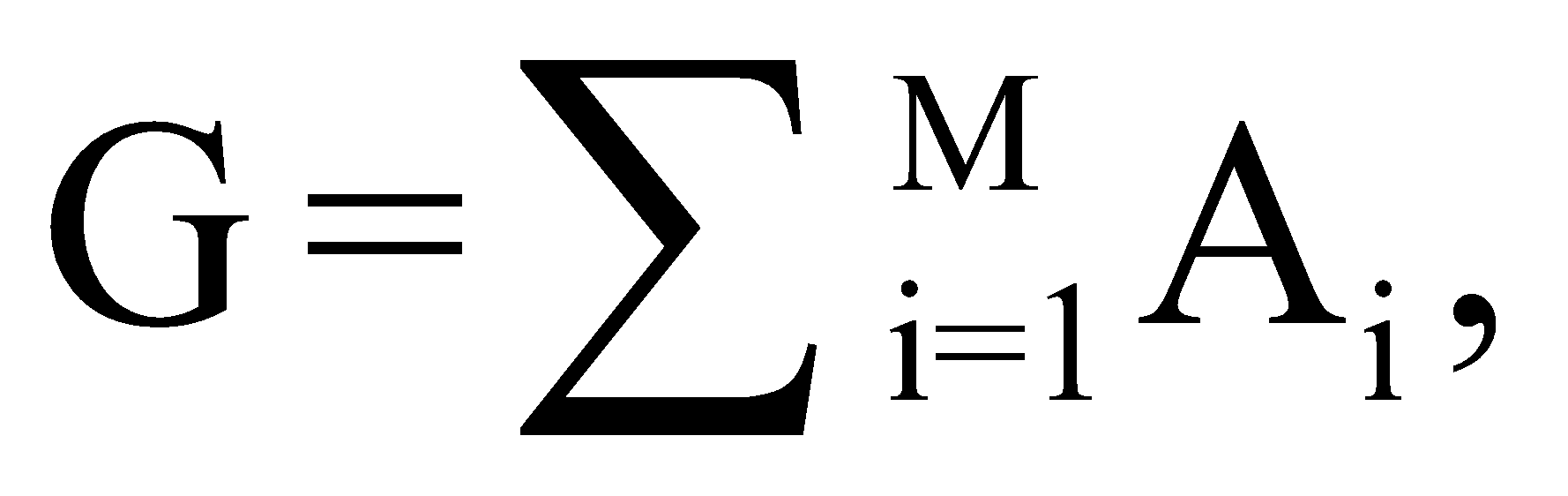 где:M - количество направлений расходования гранта, предусмотренных пунктом 22 настоящих Правил;i - направление расходования средств гранта, предусмотренное пунктом 22 настоящих Правил;A - объем средств расходования гранта по направлениям, предусмотренным пунктом 22 настоящих Правил.Предельный размер гранта не может превышать 5 млн. рублей.18. В соглашении предусматриваются в том числе:а) цель предоставления и размер гранта;б) условия и сроки (периодичность) перечисления гранта;в) значения результата предоставления гранта и показателей, необходимых для достижения результата предоставления гранта;г) порядок и сроки возврата средств гранта при недостижении установленных значений показателей, необходимых для достижения результата предоставления гранта;д) перечень расходов, на финансовое обеспечение которых предоставляется грант;е) перечень мероприятий, запланированных образовательной организацией в целях достижения результата, предусмотренного пунктом 19 настоящих Правил;ж) сроки и формы представления отчетности о достижении результата предоставления гранта и показателей, необходимых для достижения результата предоставления гранта, об осуществлении расходов, источником финансового обеспечения которых является грант;з) сроки и формы представления получателем гранта дополнительной отчетности;и) запрет на приобретение за счет средств гранта иностранной валюты, за исключением операций, осуществляемых в соответствии с валютным законодательством Российской Федерации при закупке (поставке) высокотехнологичного импортного оборудования, сырья и комплектующих изделий, а также иных операций, связанных с достижением целей предоставления гранта, установленных пунктом 1 настоящих Правил;к) ответственность получателя гранта за нарушение целей, условий и порядка предоставления гранта, в том числе за недостижение результата предоставления гранта;л) согласие получателя гранта на осуществление Министерством науки и высшего образования Российской Федерации и органом государственного финансового контроля проверок соблюдения целей, условий и порядка предоставления гранта, которые установлены настоящими Правилами и соглашением, а также обязательство получателя гранта по включению в договоры (соглашения), заключенные в целях исполнения обязательств по соглашению, положений о согласии лиц, являющихся поставщиками (подрядчиками, исполнителями), на проведение указанных проверок;м) обязательство Министерства науки и высшего образования Российской Федерации, а также органа государственного финансового контроля проводить проверки соблюдения получателем гранта целей, условий и порядка предоставления гранта;н) порядок возврата средств гранта, предусмотренный пунктом 28 настоящих Правил;о) условие о согласовании новых условий соглашения или о расторжении соглашения при недостижении согласия по новым условиям в случае уменьшения лимитов бюджетных обязательств, ранее доведенных до Министерства науки и высшего образования Российской Федерации как получателя средств федерального бюджета на цели, указанные в пункте 1 настоящих Правил, приводящего к невозможности предоставления гранта в размере, определенном в соглашении;п) возможность осуществления расходов, источником финансового обеспечения которых являются не использованные в отчетном финансовом году остатки гранта, при принятии Министерством науки и высшего образования Российской Федерации по согласованию с Министерством финансов Российской Федерации в порядке и сроки, установленные Правительством Российской Федерации, решения о наличии потребности в указанных средствах или возврате указанных средств при отсутствии в них потребности;р) положения о казначейском сопровождении в соответствии с бюджетным законодательством Российской Федерации.19. Результатом предоставления гранта является увеличение доли обучающихся образовательной организации, систематически занимающихся научной и исследовательской деятельностью, в составе студенческого научного сообщества не менее чем на 10 процентов к концу реализации проекта.Показателями, необходимыми для достижения результата предоставления гранта, являются:количество членов студенческих научных сообществ, созданных на базе образовательной организации, которые регулярно принимают участие в научной и исследовательской деятельности своих сообществ;количество членов студенческих научных сообществ, принявших участие в программах академической мобильности, совершивших поездки, командировки в рамках выделяемого гранта;количество мероприятий, проведенных студенческим научным сообществом, созданным на базе образовательной организации;доля обучающихся образовательных организаций, вовлеченных в научную и исследовательскую деятельность, в составе студенческого научного сообщества.20. Основаниями для отказа получателю гранта в предоставлении гранта являются:несоответствие получателя гранта требованиям, установленным пунктом 14 настоящих Правил;установление факта недостоверности информации, представленной получателем гранта;неподписание получателем гранта соглашения в течение 5 рабочих дней со дня его размещения Министерством науки и высшего образования Российской Федерации в государственной интегрированной информационной системе управления общественными финансами "Электронный бюджет".В случае отказа победителя конкурса от получения гранта, а также в случае отказа Министерства науки и высшего образования Российской Федерации от предоставления гранта победителю конкурса либо признания победителя конкурса уклонившимся от заключения соглашения право получения гранта и заключения соглашения предоставляется участнику конкурса, чья заявка по итогам конкурса имеет следующий после победителя конкурса порядковый номер в рейтинге заявок.21. Перечисление грантов осуществляется:а) юридическим лицам, за исключением бюджетных и автономных учреждений, - на казначейский счет для осуществления и отражения операций с денежными средствами юридических лиц, не являющихся участниками бюджетного процесса, бюджетными и автономными учреждениями, открытый в территориальном органе Федерального казначейства не позднее второго рабочего дня после представления в территориальный орган Федерального казначейства получателем гранта распоряжений о совершении казначейских платежей для оплаты денежного обязательства получателя гранта;б) бюджетным (автономным) учреждениям - на лицевые счета, открытые в территориальном органе Федерального казначейства или финансовом органе субъекта Российской Федерации (муниципального образования), в соответствии со сроком, установленным в соглашении.22. Гранты предоставляются образовательным организациям на цели, указанные в пункте 1 настоящих Правил, на финансовое обеспечение расходов по следующим направлениям:а) расходы на предоставление членам студенческого научного сообщества мер социальной поддержки и стимулирования;б) расходы на проезд к месту проведения научных конференций, форумов, выставок, круглых столов, семинаров членов студенческого научного сообщества и расходы на проживание в месте их проведения;в) расходы на информирование о деятельности студенческого научного сообщества, в том числе расходы на участие в выставках, конференциях, круглых столах, семинарах, дискуссионных клубах и иных собраниях и дискуссиях, их организацию, а также на производство и размещение рекламы, на подготовку, издание, опубликование или обнародование в иной форме информационных материалов, публикаций и статей и на иные мероприятия по популяризации деятельности такого сообщества, в том числе в сети "Интернет", а также сопутствующие им расходы;г) расходы на приобретение и (или) аренду оборудования, иного имущества для организации и проведения мероприятий студенческого научного сообщества;д) расходы, связанные с дополнительным образованием членов студенческого научного сообщества.23. Использование гранта на цели, не связанные с достижением целей, указанных в пункте 2 настоящих Правил, не допускается.24. Получатель гранта, с которым заключено соглашение, представляет в Министерство науки и высшего образования Российской Федерации отчетные материалы, включающие подписанные руководителем (лицом, исполняющим обязанности руководителя) получателя гранта:а) отчет об осуществлении расходов, источником финансового обеспечения которых является грант;б) отчет о достижении значений результата предоставления гранта и показателей, необходимых для достижения результата предоставления гранта, установленных пунктом 19 настоящих Правил;в) дополнительную отчетность, если такая отчетность предусмотрена соглашением.25. Министерство науки и высшего образования Российской Федерации и орган государственного финансового контроля осуществляют обязательные проверки соблюдения получателем гранта целей, условий и порядка предоставления гранта в соответствии с настоящими Правилами и соглашением.26. Министерство науки и высшего образования Российской Федерации осуществляет мониторинг достижения результата предоставления гранта исходя из достижения значений результата предоставления гранта, определенных соглашением, в порядке и по формам, которые установлены Министерством финансов Российской Федерации.27. Отчетность об осуществлении расходов, источником финансового обеспечения которых является грант, о достижении значений результата предоставления гранта и показателей, необходимых для достижения результата предоставления гранта, представляется получателем гранта в Министерство науки и высшего образования Российской Федерации по формам, определенным типовой формой соглашения, утвержденной Министерством финансов Российской Федерации, в государственной интегрированной информационной системе управления общественными финансами "Электронный бюджет".Отчетность об осуществлении расходов, источником финансового обеспечения которых является грант, о достижении значений результата предоставления гранта и показателей, необходимых для достижения результата предоставления гранта, представляется не реже одного раза в квартал.Министерство науки и высшего образования Российской Федерации вправе устанавливать в соглашении сроки и формы представления получателем гранта дополнительной отчетности.28. В случае установления по итогам проверок, проведенных Министерством науки и высшего образования Российской Федерации и (или) органом государственного финансового контроля, факта нарушения условий предоставления гранта, предусмотренных соглашением, а также недостижения значений результата предоставления гранта и показателей, необходимых для достижения результата предоставления гранта, соответствующие средства подлежат возврату в доход федерального бюджета:а) в размере, определенном в требовании Министерства науки и высшего образования Российской Федерации, - в течение 15 рабочих дней со дня получения указанного требования получателем гранта;б) в размере, определенном в представлении и (или) предписании органа государственного финансового контроля, - в сроки, установленные в соответствии с бюджетным законодательством Российской Федерации.29. Размер бюджетных средств, подлежащих возврату получателем гранта в доход федерального бюджета (A) в случае недостижения значений результата предоставления гранта и показателей, необходимых для достижения результата предоставления гранта, определяется по формуле: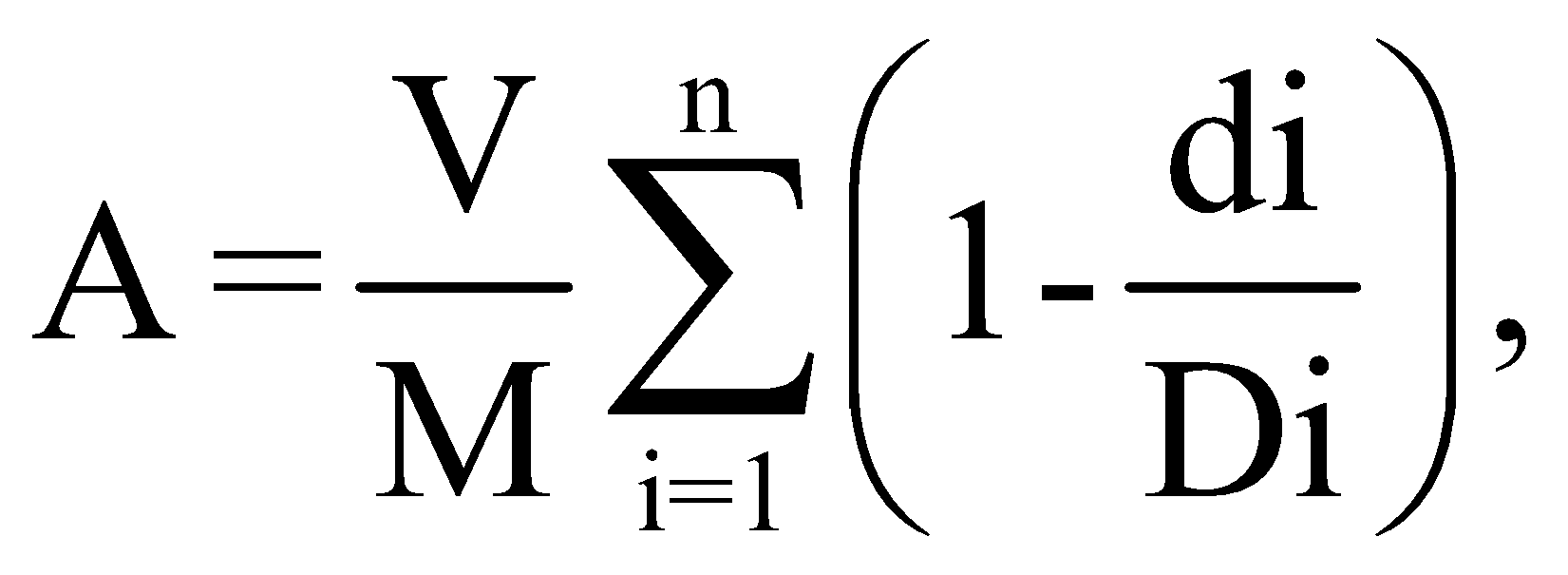 где:V - объем средств гранта, фактически использованных в соответствующем финансовом (отчетном) периоде в рамках соглашения;M - общее количество показателей, необходимых для достижения результата предоставления гранта, предусмотренного соглашением;n - количество показателей, необходимых для достижения результата предоставления гранта и предусмотренных соглашением в соответствующем финансовом (отчетном) периоде, достигнутое значение которых ниже планового значения;di - фактическое значение i-го показателя, необходимого для достижения результата предоставления гранта, достигнутое получателем гранта за отчетный период;Di - значение i-го показателя, необходимого для достижения результата предоставления гранта, предусмотренного соглашением, установленное за отчетный период.30. В случае недостижения получателем гранта значений результата предоставления гранта и показателей, необходимых для достижения результата предоставления гранта, предусмотренных соглашением, в результате действия обстоятельств непреодолимой силы меры ответственности к получателю гранта не применяются.Приложениек Правилам предоставления грантовв форме субсидий из федерального бюджетаобразовательным организациям высшегообразования на реализацию мероприятий,направленных на поддержку студенческихнаучных сообществПЕРЕЧЕНЬКРИТЕРИЕВ ОЦЕНКИ ЗАЯВОК НА УЧАСТИЕ В КОНКУРСЕНА ПРЕДОСТАВЛЕНИЕ ГРАНТОВ В ФОРМЕ СУБСИДИЙ ИЗ ФЕДЕРАЛЬНОГОБЮДЖЕТА ОБРАЗОВАТЕЛЬНЫМ ОРГАНИЗАЦИЯМ ВЫСШЕГО ОБРАЗОВАНИЯНА РЕАЛИЗАЦИЮ МЕРОПРИЯТИЙ, НАПРАВЛЕННЫХ НА ПОДДЕРЖКУСТУДЕНЧЕСКИХ НАУЧНЫХ СООБЩЕСТВНазвание и содержание критерияМаксимальная оценка(баллов)1.Опыт научно-организационной деятельности студенческих научных сообществ (за 2 года, предшествующих году проведения конкурса):участие членов студенческих научных сообществ в организации научных и научно-популяризационных мероприятий;вовлечение обучающихся образовательной организации высшего образования (далее - образовательная организация) в деятельность студенческих научных сообществ;наличие партнерских связей студенческих научных сообществ с научными организациями (международными, всероссийскими и др.);публичность и открытость деятельности студенческих научных сообществ (наличие официального сайта студенческих научных сообществ или страницы на сайте образовательной организации, наличие страницы студенческих научных сообществ в социальных сетях)202.Опыт научно-исследовательской работы членов студенческих научных сообществ (за 2 года, предшествующих году проведения конкурса):участие членов студенческих научных сообществ в научно-исследовательских, опытно-конструкторских и других работах, финансируемых из бюджетных и внебюджетных источников;количество докладов членов студенческих научных сообществ на научных и научно-образовательных мероприятиях (международные, всероссийские и региональные конференции, семинары, выставки, конкурсы и др.);наличие у членов студенческих научных сообществ публикаций в изданиях, индексируемых в российских и (или) международных информационно-аналитических системах научного цитирования (Российский индекс научного цитирования, Web of Science, Scopus)203.Опыт участия, призерство, победы в региональных, федеральных, отраслевых конкурсах оценки деятельности студенческих научных сообществ (за 2 года, предшествующих году проведения конкурса):участие членов студенческих научных сообществ в региональных, федеральных, отраслевых конкурсах оценки деятельности студенческих научных сообществ;количество наград (дипломов, премий, призов) за победу в конкурсах оценки деятельности студенческих научных сообществ204.Описание проекта развития студенческих научных сообществ:направленность проекта на увеличение доли обучающихся образовательной организации, систематически занимающихся научной и исследовательской деятельностью;реалистичность реализации проекта с учетом имеющихся ресурсов и опыта;проработанность проекта и перечня запланированных мероприятий;расширение количества и разнообразия мероприятий и числа их участников355.Качество документов заявки:ясность и доступность изложения информации;структурированность, стиль, язык и грамотность изложения;проработанность и наглядность оформления материалов заявки5ИтогоИтого100